Columbus Women’s Care, Inc.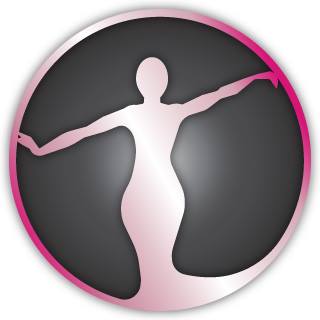 5965 E. Broad Street, Suite 300 - Columbus Ohio 43213Dr. Cherie A. Richey     Dr. Francisco Sosa     Lindsey Daniel ,CNP     Mica McCord,CNMDear Patient: We are pleased that you have chosen Columbus Women’s Care, Inc. for your health care needs.  Our staff will be available to help you schedule appointments and understand our office procedures.  Please take a moment to review the following information concerning our important financial policies and office procedures:Payment (co-pay , deductibles or co-insurance): Payment is expected at the time the service is rendered, unless other arrangements are made with the Billing Specialist prior to the office visit;Insurance: If you have health insurance, we will be happy to file your claim with your carrier.  At your initial visit with us, please bring your insurance card and picture I.D. for billing purposes;No Children Please:  We love children too! However, we are seeing patients for many reasons and out of respect for all of them this policy is necessary.  We at Columbus Women’s Care want to give you the time and attention you deserve. Noncompliance may necessitate our rescheduling your appointment or offering to transfer your care to another practice.  Exception:  *Newborns (up to eight weeks old) may accompany their mother at her postpartum visit; Disability Forms: There is a $25.00 processing fee charge for all medical disability, family medical leave forms completed through this office.   Please allow 10 business days for the completion of all forms.  Late Appointment Policy: If a patient presents to the office late for a scheduled appointment with our providers, the patient will be asked to reschedule their appointment due to the Late Arrival Policy.  When a patient arrives late, the time spent with the patient is minimized and does not allow for a full assessment.  It also disrupts the schedules of our providers and other patients.  At Columbus Women’s Care all patients who arrive late will be rescheduled.We retain the right as a private practice to deny care based on medical complexity, lack of compliance with treatment plan, lack of professional conduct and lack of compliance with office protocol.  Please be advised that you are responsible for the behavior of those you choose to accompany you to your appointment.Thank you for your support of our policies.  Please let us know if you have any questions.  Welcome to our Practice!Sincerely, Dr. Cherie A. Richey	Dr. Francisco Sosa 	Lindsey Daniel, CNP	  Mica McCord, CNM Columbus Women’s Care, Inc Registration FormIn case a question does not pertain to you, please answer, “Not Applicable” (N/A)Today’s Date____________________  								(Please Print)Patient Information  Last Name______________________________________Fisrt Name:________________________________________MI:_____Male ______ Female________			Primary Physician_______________________________________________Mailing Address:_____________________________________________________________________Apt #__________________City:____________________________________________________________ State:___________________ Zipcode:__________Birth Date:_______________________________ Age:________ Social Security Number:_________________________________Home Phone:___________________________ Work Phone:________________________ Cell Phone:_______________________Occupation:_________________________________________ Employer:______________________________________________Marital Status:____________________________ Primary Language:__________________________________________________Nearest Relative/Friend NOT Living with you:Name:__________________________________________________ Relationship:___________________ Phone: _______________Race:        ___	American Indian/Alaska Native	   ___ Hawaiian/Pacific Islander		 ____ Other        ___	Asian				   ___ Hispanic, Latino or Spanish origin	 ____Decline to Answer        ___	Black/African American		   ___ White			Parent/Guardian Name:_____________________________________________ Parent/Guardian Phone:_______________________Parent/Guardian Name:______________________________________________ Parent /Guardian Phone:______________________List Additional Children in Family that are Patients of this Practice:1._________________________________________________________ 2.__________________________________________How did you hear about us?         ___ Friend 	           ____ Internet       ___  Insurance Referral     ___Website      ___Facebook        ___	BillboardResponsible Party Information Last Name_______________________________________First Name:____________________________________ MI__________Address_______________________________________________________ City, State, Zip:_______________________________Phone:______________________________  Date of Birth_________________ Relationship_______________________________In Case of Emergency Name____________________________________________ Relationship_____________________ Phone:____________________Name:____________________________________________Relationship_____________________ Phone_____________________Columbus Women’s Care, Inc Registration FormPrimary Insurance Information Last Name______________________________ First Name______________________________________ DOB_______________Primary Insurance Company:______________________________________________________________________________________________________________________________________________________________________________________________Claims Mailing Address				City				State                Zipcode____________________________________________________________________________________________________________Insurance Identification Number 								    Group Number___________________________________________________________________________________________________________Insurance Effective Date							          		   Specialist  Co-Pay Policy Holder’s Name_________________________________________________________________________________________Relationship to Patient________________________________________________________________________________________Birth Date (MM/DD/YY)____________________ Policy Holder’s Social Security Number_______________________________Policy Holder’s Employer_________________________________________________ Phone___________________________________ Full Time	           ____  Part Time	        ___	Self-Employed		____  Disabled		____Unemployed 	Secondary Insurance Commpany:__________________________________________________________________________________________________________________________________________________________________________________________Claims Mailing Address				City				State              		  Zipcode____________________________________________________________________________________________________________Insurance Identification Number 							Group Number___________________________________________________________________________________________________________Insurance Effective Date________________					             Specialist  Co-Pay ___________Policy Holder’s Name_________________________________________________________________________________________Relationship to Patient________________________________________________________________________________________Birth Date (MM/DD/YY)____________________ Policy Holder’s Social Security Number_______________________________Policy Holder’s Employer_______________________________________________________ Phone_________________________  ____  Full Time  	 ____  Part Time 	           ____  Self-Employed	____Disabled		_____Unemployed The above information is true to the best of my knowledge.  I authorize the medical providers of Columbus Women’s Care, Inc. to provide any medical care deemed necessary according to their professional opinion.  I authorize my insurance company, Medicare or Medicaid, to pay Columbus Women’s Care, Inc. and my medical provider directly.  I understand that I am financially responsible for any balance due for my account.  I also authorize Columbus Women’s Care, Inc. or insurance company to release any information required to process my claims. ____________________________________________________________________________________________________________Patient/Parent/Guardian Signature								           DateColumbus Women’s Care, Inc Registration FormMEDICAL HISTORY Last Name____________________________________ First Name_____________________________ DOB_______________Health Information Please indicate if you have any of the following:___Headaches/Migraines						___Arthritis/Joint Pain 			___Heart Trouble 						___Anxiety /Depression ___Rheumatic Disease						___Chicken Pox___High Blood Pressure						___Other_____________________________________________High Cholesterol						___Other_____________________________________________Lung Problems (Asthma, Bronchitis, Pneumonia, etc)		___None of the above ___Breast Lumps							Have you ever been hospitalized?___Jaundice/Hepatitis						___Yes   	____No___Stomach/Duodenal Ulcers					If yes, briefly explain:___Bowel Disease						_____________________________________________________Kidney Disease						_____________________________________________________Liver Disease							_____________________________________________________Bladder Infection (Number per year_____)			GYN HISTORY ___Blood Transfusions						Have you ever had the following?___Anemia/ Blood Disorders					___Abnormal Pap Smear___Blood Clots							___Abnormal Mammogram ___Acne Problems 						___Yeast Infections (Number per year_____)___Skin Disease							___Bacterial Vaginosis (Number per year_____)___Diabetes							___Endometriosis___Thyroid Disease						___Problematic Ovarian Cysts ___Cancer							___Pelvic Infections (Pelvic Inflammatory Disease)___Seizures							___Gonorrhea  _____Chlamydia ____Genital Herpes								___Trichomoniasis  ___Genital Warts 				Columbus Women’s Care, Inc Registration FormLast Name____________________________________ First Name_____________________________ DOB__________________Have you ever used or use the following for contraception?		Miscarriages:__________Pre -Term Birth_______________Condoms							Abortions:_______________________________________Diaphragm							Etopic pregnancy (tubal pregnancies)__________________IUD								Living Children___________________________________Birth Control Pills						Problem pregnancies:______________________________Depo Provera							_______________________________________________Norplant							_______________________________________________Tubal Ligation 						FAMILY HISTORY ___Vasectomy 							Please indicate if your family has had any of the following:MENSTRUAL HISTORY  					___Diabetes		___SeizuresAge of onset of menses________________				___Heart Disease		___Depression/Mental IllnessLast menstrual period_________________				___High Blood Pressure	___OsteoporosisAre your periods currently:					___Stroke		Cancer of the:____Breast___Ovary___Very Regular							___Blood Clots		____Uterus____Colon_____Other___Somewhat irregular						___Kidney Disease___Completely irregular						___TuberculosisDuration of Bleeding_________days 				___ArthritisIs your bleeding:							___Headaches___Light	___Heavy					MEDICATIONS:____________________________________Medium 	___Very Heavy					________________________________________________Do you have problematic:						____________________________________________________Cramps   ____Clots   ____Mood Changes			________________________________________________When was your last pap smear?					Do you take any of the following on a regular basis?Date:______________________________				         ____Aspirn		____Tylenol/MotrinOBSTETRICAL HISTORY:					        ____Other Pain Medications Please indicate the number of : _____ Total Pregnancies		Columbus Women’s Care, Inc Registration FormLast Name____________________________________ First Name_____________________________ DOB__________________Antacids	  	___Laxatives					___Abdominal Pain___Diet Pills		___Stimulants					___Burning or Pain with Urination ___Stimulants		___Sedatives 					___Blood in your Urine___Vitamins		___Herbs					___Frequent Urination ALLERGIES:								___Involuntary leaking  of UrinePlease list any medications you are allergic to:				___Pain in your lower Abdomen or Pelvis________________________________________				___Pain with Intercourse________________________________________				___Spotting or Bleeding after Intercourse________________________________________				___Abnormal Vaginal Discharge or OdorSOCIAL HISTORY:							___Recent weight change  __Depressed Mood Occupation:_______________________________				___Fatigue   ___Excessive thirst/hunger___Single ___Married____Seperated____ Divorced___Widowed		___Frequent HeadachesCurrently sexually active?  _____Yes    _____No				___Chest Pain or DiscomfortIf  yes, Is your partner:  _____Male  ______Female  _____Both		___Trouble catching your breathHave you ever been hit, kicked, pushed, touched, when you did not		___Swelling in your lower legs and ankles want to be?  ____Yes     ____No												___Heartburn Please respond to the following:																___Rectal Bleeding or Black tarry stools___Cigarette/Tobacco Use																			___Hemorrhoids     ____Constipation         Number of packs today:___________________									___Diarrhea           ___Varicose Veins         Number of months/years you’ve smoked:_______________										___Easy Bruising/Bleeding  ___Alcohol (Beer, Wine, Hard Liquor) use 														Briefly describe why you have an appointment today:        Number of drinks per day/week:______________													___________________________________________REVIEW OF SYSTEMS 							___________________________________________(Constitutional, Eyes, ENT, Respiratory, Cardiovascular, Skin and/or Breasts, Gastrointestinal, Genitourinary, Musculoskeletal, Neurological,	___________________________________________	Psychiatric, Endocrine, Hematologic/Lymph, Allergic/Immunologic)		If you have any records pertaining to your problem, 										please bring them and/or fax them to 614.755.4696 ___Breast Pain or Discomfort ___Nipple Discharge ___Breast Lumps                 with your name  and date of birth clearly marked. Columbus Women’s Care, Inc.5965 E. Broad Street, Suite 300 Columbus Ohio 43213Dr. Cherie A. Richey   Dr. Francisco Sosa  Lindsey Daniel CNP  Mica McCord CNM Columbus Women’s Care utilizes Labcorp Laboratories for all lab services performed in the office.   Please indicate which Laboratory you would like to be utilized.  Please check one only.______Labcorp ______Name of Lab __________________________________________________________________________*If no selection is made labs will be sent to Labcorp Laboratories.  Columbus Women’s Care, Inc. will not be responsible for any lab fees incurred. Please indicate your pharmacy choice:Preferred Pharmacy Name_______________________________________________________________________________________Address:_____________________________________________________________________________________Phone Number:_______________________________________________________________________________Preferred Specialty PharmacyName________________________________________________________________________________________Address_______________________________________________________________________________________Phone Number_________________________________________________________________________________ Columbus Women’s Care, Inc.5965 E. Broad Street, Suite 300 Columbus Ohio 43213Dr. Cherie A. Richey   Dr. Francisco Sosa  Lindsey Daniel CNP  Mica McCord CNM PRIVACY PRACTICES, FINANCIAL POLICIES AND OFFICE PROCEDURESAKNOWLEDGEMENTAcknowledgement FormPrivate Practices NoticeI have received the Notice of Privacy Practices and I have been provided an opportunity to review it.Print Name_____________________________________________________ Date of Birth________________Signature_______________________________________________________ Date______________________Financial Policies and Office Procedures I have received a copy of the letter stating the Financial Policies, Children’s Policy and Office Procedures of Columbus Women’s Care, Inc. and I have been provided an opportunity to review it. Print Name_____________________________________________________ Date of Birth________________Signature_______________________________________________________ Date______________________ Columbus Women’s Care, Inc.5965 E. Broad Street, Suite 300 Columbus Ohio 43213Dr. Cherie A. Richey   Dr. Francisco Sosa  Lindsey Daniel CNP  Mica McCord CNM PERMISSION TO SHARE LIMITED HEATLH INFORMATION WITH FAMILY/FRIENDSPatient Name__________________________________________________Date of Birth_____________Account #_______________By signing this paper below, I give permission to the person(s) listed in the table documented to receive limited information about my care.  I understand my healthcare provider will use their professional judgment to ensure  that information is shared with my family/friend in order to assist with my continuing care.  Any information that does not pertain to assisting with my health care and any copies of medical records will require a signed HIPAA compliant authorization.   This permission will be considered ongoing until I state in writing otherwise.Date of Permission 	Name of Individual  	                   Comments/Instructions                        Parent/Guardian                                              &Relationship                    (i.e, may pick up meds, may disclose test results, etc)                  Initials  ________________________________________________________________________________________________________________________________________________________________________________________________________________________________________________________________________________________________________________________________________________________________________________________________________________________________________________The Provider of Medical Service/Staff has my permission to: 				(Please check all boxes that apply)_____Leave message at home with my spouse or:Name______________________________________________________________________________________________________Relationship___________________________________________________________________Date of Birth___________________Cell Phone ________________________________________________________Work Phone _______________________________Alt Phone__________________________________________________________Alt Phone______________________________________Leave message on a cell phone_________________________________________________________________________________Leave a message at work_______________________________________________________________________________________Leave a brief  message on voicemail 				______Leave a detailed message on voicemail Printed Name of Patient or Legal Guardian________________________________________________ Date____________________Signature of Patient or Legal Guardain_______________________________________ Relationship (if not Self)_________________